Министерство образования Кировской области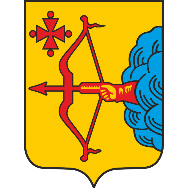 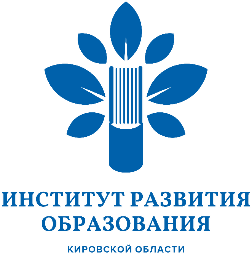 Кировское областное государственное образовательное автономное учреждение дополнительного профессионального образования            «Институт развития образования Кировской области»XIV ОБЛАСТНЫЕ ПЕДАГОГИЧЕСКИЕ ЧТЕНИЯ имени Народного учителя СССР З.А. Субботиной«Педагогика творчества: 
история, традиции и современность»24 октября 2023 годаПРОГРАММАг. КировПрограммаXIV областных педагогических чтений имени Народного учителя СССР З.А. Субботиной «Педагогика творчества: история, традиции и современность»Дата и время: 24 октября 2023 года, 13:00–17:00Тема чтений: «Инженерное образование детей: региональные практики»Категория участников: руководители, заместители руководителей и педагогические работники общеобразовательных организаций, представители органов местного самоуправления, осуществляющих управление в сфере образования, и муниципальных методических служб.Место проведения: МБОУ «Лицей города Кирово-Чепецка Кировской области» (ул. Алексея Некрасова, д. 21)Модератор: Даровских Ирина Сергеевна, заведующий центром науки и  инноваций КОГОАУ ДПО «Институт развития образования Кировской области»Институт развития образования Кировской областиоткрыт к сотрудничеству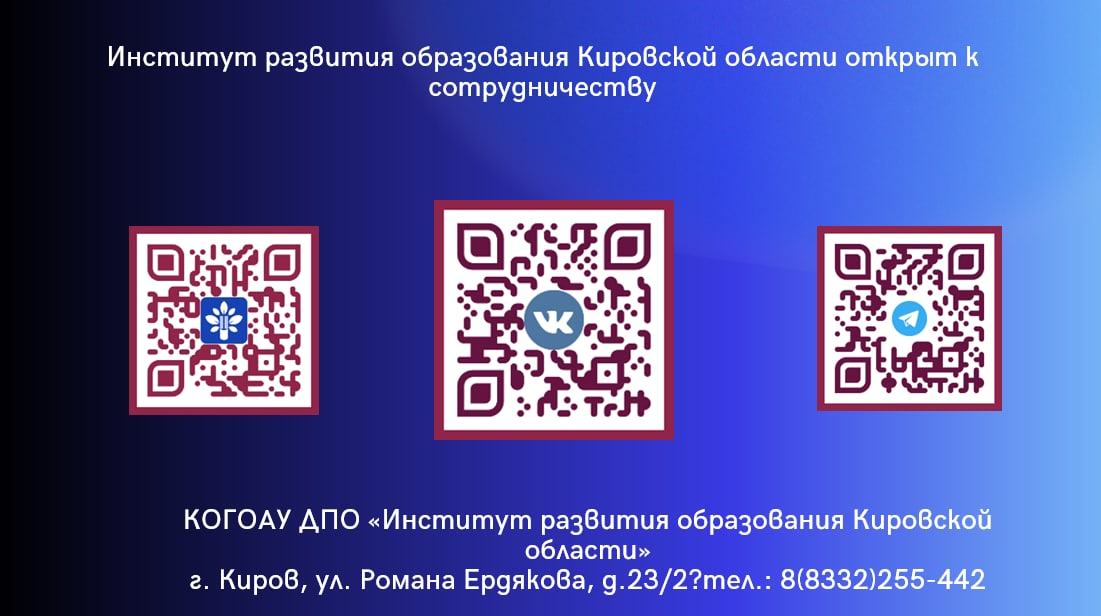 ВремяТема12:30-13:00Регистрация участников Открытие XIV областных Субботинских чтенийОткрытие XIV областных Субботинских чтений13:00-13:30Приветственное слово:Савина Елена Михайловна, глава муниципального образования «Город Кирово-Чепецк», кандидат педагогических наук, Почетный работник общего образования Российской Федерации;Соколова Наталья Вячеславовна, ректор КОГОАУ ДПО «Институт развития образования Кировской области», кандидат педагогических наук;Землюкова Галина Николаевна, директор МБОУ «Лицей города Кирово-Чепецка Кировской области»13:30-13:50О наваторской деятельности педагогаРусских Галина Анатольевна, кандидат педагогических наук, доцент, Заслуженный учитель Российской Федерации13:50-14:00Кофе-брейкПрезентация проектов победителей грантового конкурса 
имени З.А. Субботиной, народного учителя СССР, на разработку учебного занятияПрезентация проектов победителей грантового конкурса 
имени З.А. Субботиной, народного учителя СССР, на разработку учебного занятия14:00-14:20Организация внеурочной работы по предмету как средство формирования проектно-исследовательской компетенции школьников Корзунина Анна Сергеевна, методист, учитель английского языка МБОУ «Лицей города Кирово-Чепецка Кировской области»14:20-14:50Первый шаг в алгоритмикуСолкин Михаил Сергеевич, учитель информатики КОГОБУ «Лицей № 9 города Слободского»14:50-15:10Элективный курс «Фотометрический метод физико-химического (инструментального) анализа» для учащихся 10-11 классов естественно-научного и технологического профилей Кострова Александра Анатольевна, заместитель директора 
по учебно-воспитательной работе, Навалихина Ольга Викторовна, учитель химии КОГОАУ «Кировский физико-математический лицей»15:10-15:30Мультипликация: от сюжета и раскадровок до презентации готового медиапродуктаЗлобина Наталья Николаевна, педагог дополнительного образования КОГОБУ «Средняя школа с углубленным изучением отдельных предметов имени Героя Советского союза Зонова Н.Ф. пгт Юрья»15:30-15:50Спецкурс «Я – будущий инженер»Гостюхина Светлана Николаевна, учитель географии КОГОБУ «Средняя школа с углубленным изучением отдельных предметов г. Кирс Верхнекамского района»15:50-16:30Экскурсия по лицею	16:30-17:00Подведение итогов